Culturally Me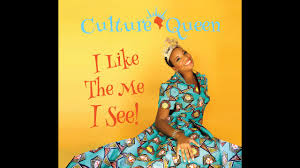 Intent = Define oneself “culturally”Aspects of research can include:Geographical/Cultural heritage, through your immediate parentageCultural traditions manifest in our own lives (stories told, books read a s a kid, etc.)Names (meaning and origin story of how you were named)-Can discuss first, middle, and last names-Last name is a good indicator of cultural heritageNames and cultural expression of family membersReligious background/outlookAffect of cultural on your daily livesLooks/dressFood at homeLanguage and accentsHow work will be expressed:-Oral component of your choosing (share your information somehow)-Visual component (actual pictures of your life OR internet pictures that are symbolic/representative of your research). Can be done in various ways as well, such as on the ipad/Smartboard, on a bristol board, etc-Concrete component, if applicable (clothing, items/souvenirs, art, etc.)Assessment:T = Depth of ResearchA = Visual/Concrete ComponentsC = Oral expression